Министерство труда и социальной защиты населения Забайкальского края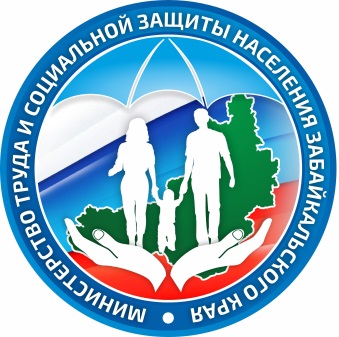 http://minsoc.75.ru/672000 г. Чита, 						ул. Курнатовского, 7                                                                           e-mail:pressa@minsz.e-zab.ruПобедителей в разных спортивных дисциплинах определили в детских социальных учреждениях ЗабайкальяНакануне в детских социальных учреждениях Забайкальского края прошли спортивные состязания по разным видам спорта. В них приняли участие воспитанники всех возрастных групп. «Проведение спортивных мероприятий помогает сформировать у воспитанников здоровый образ жизни, а также снизить влияние социально-опасной среды на подростков. Различного рода турниры и соревнования развивают мотивацию к достижению результата, тренируют характер и силу воли у детей», - отметила заместитель министра труда и социальной защиты населения Забайкальского края Татьяна Колчанова.Педагоги детских социальных учреждений края ежедневно организуют для воспитанников интересный и разнообразный досуг. Занятиям спортом в распорядке дня у детей отводится особое место.Так, в комплексном центре социального обслуживания населения «Ясногорский» прошло  интересное спортивное мероприятие под названием  «Через сказочное царство - в физкультурное государство». Педагоги центра создали для детей яркое анимационное представление с такими сказочными героями как Водяной, Леший, Баба-Яга, Три Богатыря.  Все ребята активно участвовали в играх и эстафетах,показывая свою ловкость, быстроту, выносливость и сообразительность. Краснокаменский социально-реабилитационный центр для несовершеннолетних «Доброта» организовал  для своих воспитанников турнир по игре в дартс. В соревнованиях приняли участие 15 воспитанников младшей и средней  группы. По словам педагогов центра, все участники турнира проявили свое мастерство, ловкость и волю к победе.Юные  спортсмены из Маккавеевского центр помощи детям, оставшимся без попечения родителей «Импульс» поучаствовали в соревнованиях по мини-футболу. Спортивное мероприятие проходило в посёлке Дарасун между тремя командами: «Карымское», «Дарасун» и «Маккавеево». Команда центра «Импульс» заняла второе место, все футболисты получили медали и почетную грамоту.Пресс-служба министерства труда и социальной защиты населения Забайкальского края, Дарья ДодоноваТелефон для СМИ: 8 (3022) 35-63-46,e-mail:pressa@minsz.e-zab.ru